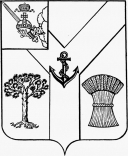 ПРЕДСТАВИТЕЛЬНОЕ СОБРАНИЕ МЕЖДУРЕЧЕНСКОГО МУНИЦИПАЛЬНОГО ОКРУГАВОЛОГОДСКОЙ ОБЛАСТИРЕШЕНИЕот  15.06.2023  № 79с. ШуйскоеО внесении изменений в решение от 24.01.2023 № 9Представительное Собрание округа РЕШИЛО:Внести в Положение о присвоении звания «Почетный гражданин Междуреченского муниципального округа», утвержденное решением Представительного Собрания от 24.01.2023 № 9 (Приложение 1) (далее – Положение),  следующие изменения:Абзац второй пункта 2.4. Положения дополнить словами «в течение 3 дней со дня рассмотрения ходатайства комиссией.»;В пункте 5.1. Положения слова «районного бюджета» заменить словами «бюджета округа»;В пункте 5.3 Положения слово «района» заменить словом «округа».Внести изменения в Состав комиссии по рассмотрению документов о присвоении звания «Почетный гражданин Междуреченского муниципального округа», утвержденный решением Представительного Собрания от 24.01.2023 № 9 (Приложение 2), заменив слова (фамилия, инициалы) «Бухарина О.А.» на слова (фамилия, инициалы) «Лихачева И.А.».Настоящее решение подлежит опубликованию в газете «Междуречье», размещению на официальном сайте Междуреченского муниципального округа в информационно-телекоммуникационной сети «Интернет».Председатель Представительного Собрания                                                Глава Междуреченского Междуреченского муниципального округа                          муниципального округа                                                    Ю.М. Бойнес                                                        А.А.Титов     Председатель Представительного Собрания                                                Глава Междуреченского Междуреченского муниципального округа                          муниципального округа                                                    Ю.М. Бойнес                                                        А.А.Титов     Председатель Представительного Собрания                                                Глава Междуреченского Междуреченского муниципального округа                          муниципального округа                                                    Ю.М. Бойнес                                                        А.А.Титов     Председатель Представительного Собрания                                                Глава Междуреченского Междуреченского муниципального округа                          муниципального округа                                                    Ю.М. Бойнес                                                        А.А.Титов     Председатель Представительного Собрания                                                Глава Междуреченского Междуреченского муниципального округа                          муниципального округа                                                    Ю.М. Бойнес                                                        А.А.Титов     